Portland Marriott Downtown Waterfront 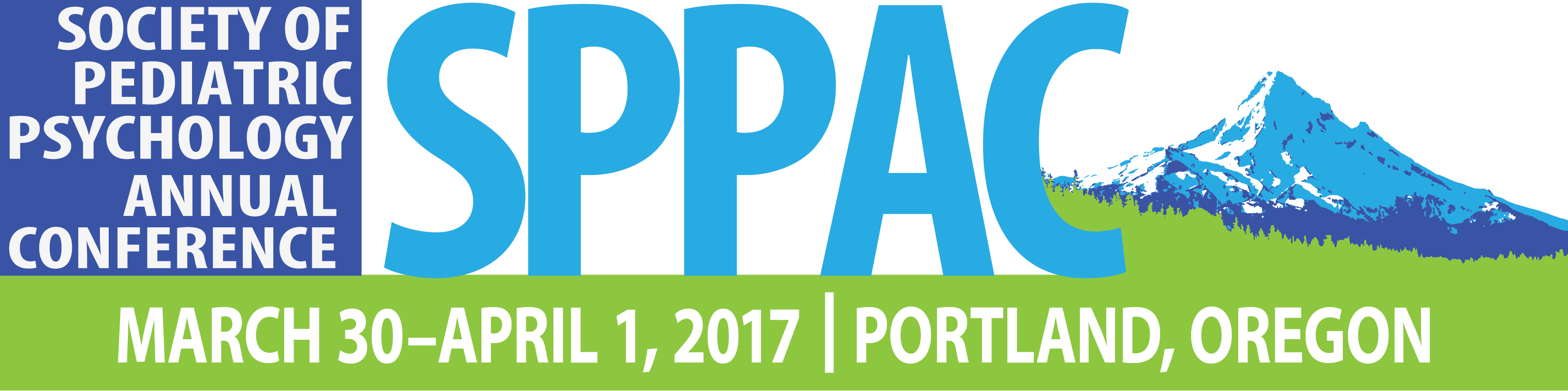 Hosted by the Society of Pediatric PsychologyDivision 54 of the American Psychological AssociationSponsorship ProspectusConference ProfileThe Society of Pediatric Psychology Annual Conference (SPPAC) aims to advance SPP’s mission to promote the health and psychological well-being of children, youth and their families through science and an evidence-based approach to practice, education, training, advocacy, and consultation by:Advancing the science of pediatric psychology and related fields through dissemination of cutting edge research; promotion of research that is culturally, ethically, and developmentally sensitive and includes diverse populations; and education on evidence-based assessment, intervention, and emerging areas of research, clinical care, and policy.Providing a forum for individuals at all levels, from students to established investigators and clinicians, to facilitate consultation, collaboration, and mentorship.Promoting the role and value of pediatric psychology in a changing healthcare environment nationally and internationally. Conference ThemeThe 2017 SPPAC conference theme is “Collaborative Research and Practice in Pediatric Psychology.” The conference includes 3 days of programming consisting of 1 day of preconference workshops, 2 days of invited speakers, concurrent symposia, poster sessions, Special Interest Group (SIG) meetings, and several networking opportunities through social hours, breaks and meals. Conference programming will include presentations on collaborating across many health-related specialties including healthcare technology, medicine, neural and biological sciences, and other health care disciplines. Innovative collaborations between psychologists and community participatory collaborations will also be highlighted.Events/Amenities Available to SponsorOne of the following is available with each sponsorship package. See page 3 for more information.The Society of Pediatric Psychology (Division 54 of the American Psychological Association) is approved by the American Psychological Association to sponsor continuing education for psychologists. The Society of Pediatric Psychology maintains responsibility for this program and its content.SPONSORSHIP LEVELSEVENTS/AMENITIESSponsors may select one event/amenity from the list below as part of their sponsorship. SPPAC reserves the right to substitute benefits included in the packages below depending on availability. All substitutions will be of equal value.ADVERTISINGIn lieu of or in addition to a sponsorship packageAll advertising should be submitted as high-resolution, camera-ready. Preferred format: high-resolution PDF, EPS, JPG or TIFEXHIBITORSIn lieu of or in addition to a sponsorship packageSPONSORSHIP OPTIONSDiamond - $10,000+Select your sponsorship  (choose one)Check all benefits you wish to receivePlatinum - $7,500+Select your sponsorship  (choose one)Check all benefits you wish to receiveGold - $5,000+Select your sponsorship  (choose one)Check all benefits you wish to receiveSilver - $3,000+Select your sponsorship  (choose one)Check all benefits you wish to receivePremier - $1,500+Select your sponsorship  (choose one)Check all benefits you wish to receiveBronze - $1,000+Select your sponsorship  (choose one)Check all benefits you wish to receiveThe deadline for ads and logos is February 1, 2017PAYMENTUnless otherwise noted, payment should be sent within 30 days of signed contract. Checks may be made payable to Society of Pediatric Psychology and sent to:Division 54c/o Karen RobertsP. O. Box 3968Lawrence, KS 66045Society of Pediatric Psychology Annual ConferenceDetails for Sponsors and ExhibitorsThis is an agreement between the Society of Pediatric Psychology Annual Conference and the sponsor/exhibitor. Payment in full is required to reserve sponsorships or exhibit space. Payments are nonrefundable. Please note the reservation deadline is February 1, 2017 at 5pm EST. The following is a list of tips and important information regarding SPPAC 2017 in Portland, OR.Right to Refuse: The Society of Pediatric Psychology (Division 54 of the American Psychological Association) is approved by the American Psychological Association to sponsor continuing education for psychologists. The Society of Pediatric Psychology maintains responsibility for this program and its content. SPPAC shall reserve the right to reject a potential sponsor/exhibitor on such facts such as questionable business practices, having a mission conflict with SPP, or desire to assume control of an event through sponsorship.Disclaimer: The relationship between SPPAC and the sponsoring organization/corporations of an event or event-related item does not represent and exclusive agreement between SPPAC and the specific organization/corporation, no does it suggest that SPPAC endorses the programs, products, or services of the organization/corporation.Liability and Insurance: The sponsor/exhibitor, upon contracting to exhibit, expressly releases SPPAC or any of its officers, directors, employees, agents or committee members, or the owners, employees, or representatives of the Marriott Marquis Downtown Atlanta from any responsibility or liability for any injury, loss, or damage that may occur to the sponsor/exhibitor or to the sponsor/exhibitor’s employees or property prior to during, or subsequent to the period covered by the contract, including but not limited to, any responsibility or liability for negligently caused injury, loss, damage; and further, the sponsor/exhibitor agrees to hold harmless and indemnify SPPAC and the Marriott Marquis Downtown Atlanta in their entirety by any person, and arising out of the exhibitor’s acts or omissionsSecurity: SPPAC will take reasonable precautions to ensure the area provided for exhibits is secured during non-exhibiting hours; however, SPPAC assumes no liability for damage, loss or theft of any property owned by the exhibitor or its agents. Liability for all equipment and materials remains with the individual sponsor/exhibitor. Neither the Marriott Marquis Downtown Atlanta nor SPPAC is liable for, or carries any insurance on, exhibitor property or fixtures. . By authorizing this contract with a signature on the reverse side, the exhibitor hereby agrees to indemnify and hold harmless SPPAC, its officers, directors, employees and agents for any and all claims arising out of such damage.Exhibit space is assigned according to sponsorship level and the date a contract is received by SPPAC. It is in your best interest to return the completed contract to SPPAC as soon as possible to reserve your exhibit space or advertising. Exhibitors at equal sponsorship levels will alternate exhibit space preference with other equal level sponsors. Location of exhibit space is determined at the discretion of SPPAC and the host venue. SPPAC reserves the right to disallow any exhibit which is not in keeping with the character of the conference, to assign exhibitors to the best alternative space, and to make reasonable shifts in location for the benefit of the exhibitor or the betterment of the conference. Exhibits must be available for viewing by convention delegates beginning at 8 am Thursday through 3 pm Saturday. Exhibitors meeting reservation deadlines by submitting the completed contract will be notified of exact hours, table numbers and setup arrangements by April 1, 2017. Due to limited storage, the SPPAC cannot accept any drayage, packages or exhibits for an exhibit. An address to ship items will be made available on/after April 1, 2017. Exhibit table fees cover minimal pipe and drape, one skirted table with two chairs, one copy of conference program, name badges and conference registration fees for one exhibitor per full table. Additional delegates from your organization should register for the conference online. Because of printing constraints and expenses, SPPAC cannot provide every individual exhibitor with a convention program. However, we will assist you in locating seminars you may wish to sit in on. All exhibitors are invited to attend any of the conference sessions.Exhibitor giveaways must be distributed from, and confined to, the exhibit table space. No exhibitor may distribute materials, which are potentially harmful to the attendees or the facility (i.e. flying disks, stickers, gum). To receive sponsorship benefits, exhibitor must meet deadlines for submission of advertising and exhibiting contract (February 1, 2017). To be included in the conference registration booklet or the conference program, advertising art must be received at SPPAC by the deadline listed on this form. Late submissions cannot be accepted and sponsorship commitments cannot be altered or refunded once the contract is signed and submitted to SPPAC.Prepayment is required to hold your sponsorship; if you would like to hold your sponsorship with a credit card, but actually pay by check, please note that in the payment section. If the check has not been received four weeks prior to the event, your card will be charged.Exhibitor Lodging: SPPAC appreciates exhibitors reserving rooms in the official conference hotel. When reserving accommodations for yourself or other members of your exhibiting party, please do not overbook with the intention of releasing rooms. Only reserve the number of rooms that your delegation will need.No exhibitor or sponsor shall contract with the hotel or conference center for any signage, promotional material, event, display or communication without the specific written permission of SPPAC. Exhibitors and sponsors must limit their promotion to the exhibit hall and to those sponsored events for which they contracted.Unless otherwise arranged, fees for all sponsorships should be paid to the Society of Pediatric Psychology.CANCELLATION POLICY: Exhibit space reservations may be canceled if written notification is received on or before March 1, 2017. In such event, a refund of 50% of the exhibit space fees will be given. There will be no refunds for exhibit space cancellations received after March 1, 2017. For cancellations, contact the SPP Administrative Officer, Karen Roberts, at email: apadiv45@gmail.com Refreshment BreakThere will be refreshment breaks mid-morning, and mid-afternoon during session breaks. Sponsors will have a sign at the break that indicates who has sponsored the break.Friday Evening ReceptionAll attendees are invited to a Friday evening reception. Sponsors will have a sign at the reception and will be noted in the program. Sponsor has no control over or contribution to the content.Poster SessionsAll attendees are invited to a poster sessions throughout the conference. Light refreshments are served during the sessions. Sponsors will have a sign at the poster session and will be noted in the program. Sponsor has no control over or contribution to the content of the posters.Continental BreakfastThis will provide one continental breakfast to attendees. Sponsors will have a sign at the meal that indicates who has sponsored the breakfast.Grab and Go LunchThis will provide boxed lunches to attendees. Sponsors will have a sign at the meal area that indicates who has sponsored the lunch.Opening ReceptionAll attendees are invited to the opening reception on Thursday evening. Sponsors will be given ample signage and recognition at the venue.Mentoring LuncheonThis luncheon allows students/trainees (i.e., undergraduate, graduate, interns, and post-docs) as well as early career professionals (i.e., less than 7 years out from completing their training) the opportunity to share a meal and network with leaders in the field of pediatric psychology.  Sponsors will have a sign at the luncheon and will be featured in the program schedule.Lunch and LearnThis lunch option will provide conference attendees an option to have lunch on site while using break time to network and learn. Sponsors will have a sign at the lunch and will be featured in the program schedule.Wi-FiThis will provide Wi-Fi to attendees in the meeting rooms, which the hotel does not automatically provide. Wi-Fi information, along with the sponsor’s name, will be provided to each attendee during check-in.Friday/Saturday Morning ActivityAll attendees are invited to a morning physical activity option such as yoga, aerobics, or tai chi. Sponsors will have a sign at the physical activity location and will be noted in the program. Listed inProgramListing onWebsiteListing onMarketingSPPAC ProgramTabletopDisplayEvent/ Amenity(see below)Diamond$10,000+xxxFull B&W Page1 TablexPlatinum$7,500+xxxHalf B&W Page1 TablexGold$5,000+xxx1/4 B&W PagexSilver$3,000+xx1/8 B&W PagexPremier$1,500+xxB&W  LogoxBronze$1,000+xxxDiamondPlatinumGoldSilverPremierBronzeFri/Sat Physical Activity    x    x      xPoster Session xxxxxRefreshment BreakxxxxWiFixxx“Grab and Go” LunchxxxMentoring LuncheonxxxLunch and LearnxxxContinental BreakfastxxOpening ReceptionxxFriday Evening ReceptionxAd SizePriceHalf Page7.5” w X 4.75” h$500Full Page7.5” w X 10.25” h$750Price1-table exhibit$500Refreshment breakPoster sessionContinental breakfastLunch and LearnOpening ReceptionFri Evening ReceptionWi-FiMentoring luncheon“Grab and Go” lunchesListing in Program Listing on WebsiteListing on SPPAC Marketing Full page B&W ad in ProgramTabletop displayRefreshment breakPoster sessionContinental breakfastLunch and LearnWi-FiMentoring luncheon“Grab and Go” lunchListing in Program Listing on WebsiteListing on SPPAC Marketing 1/2 page B&W ad in ProgramTabletop displayRefreshment breakPoster sessionLunch and LearnWi-FiMentoring luncheon“Grab and Go” lunchListing in Program Listing on WebsiteListing on SPPAC Marketing 1/4 page B&W ad in ProgramPoster sessionRefreshment breakFri/Sat Physical ActivityListing in Program Listing on Website1/8 page B&W ad in ProgramPoster sessionFri/Sat Physical ActivityListing in Program Listing on WebsiteB&W logoFri/Sat Physical ActivityListing in Program Listing on WebsiteCompany/Organization	Main contactStreet addressCity	State	ZipPhone	FaxEmail	WebsiteContract authorizing signatureSPPAC authorizing signatureAmount/Level of sponsorship	Payment MethodCheck Enclosed Send InvoiceEXHIBIT  OPTIONI wish to reserve one full table during registration ($500)ADVERTISING OPTIONSI wish to reserve a half page B&W ad in the conference program ($500)I wish to reserve a full page B&W ad in the conference program ($750)